房地产全程热销实战解析与疑难项目营销破局【课程背景】十九大后，房地产调控政策持续收紧，历经短暂的“去库存”疯狂后，客户日趋理性，房地产市场将迅速回归更为长久的平复期。2018年的房地产市场竞争更加激烈，销售难度直线攀升，众多房企已陷入营销模式同质化困局，从产品模仿，到价格跟随，再到渠道复制，到促销活动克隆等等，不一而足。传统的营销手段与经验，在同质化红海竞争中疲软不堪，新兴的业态又将对营销能力产生更高要求的挑战。如何做到项目全程持续热销以确保企业高周转运营？如何规避项目定位常见误区，实现项目精准定位？如何破局办公物业、商业商街、地下车位、公寓等疑难项目营销？如何高效提升案场销售转化率？如何借鉴标杆房企渠道拓客经验？如何进行创新营销以摆脱同质化竞争困局？基于上述背景和房企营销困惑，本次课程将帮助房地产企业，尤其是二三四线城市中小型房地产企业快速成长，提升营销力，改变营销“靠天吃饭”的印象，系统破局疑难项目，找到持续热销与业绩提升的突破口，并通过大量的标杆房企营销实战案例，助力企业抓住市场机遇，快速突围。【课程价值】 →┃在新形势下，打破传统观念，争取优胜，避免劣汰！     →┃掌握新型营销思想逻辑，在白热化竞争环境中，杀出重围！     →┃重点掌握策划定位、主题营销、营销计划的方法和原则。     →┃学习和掌握房地产营销创新营销的方法。     →┃掌握各产品业态最新营销工具、模型、模板和实操应用。     →┃以标杆房企万科、绿地、融创经典为例，再现实战场景。【课程讲师】徐老师，北大标杆地产特邀优秀讲师，房地产营销实战专家，现任职某标杆地产集团总部营销总监，15年房地产营销一线操盘经历。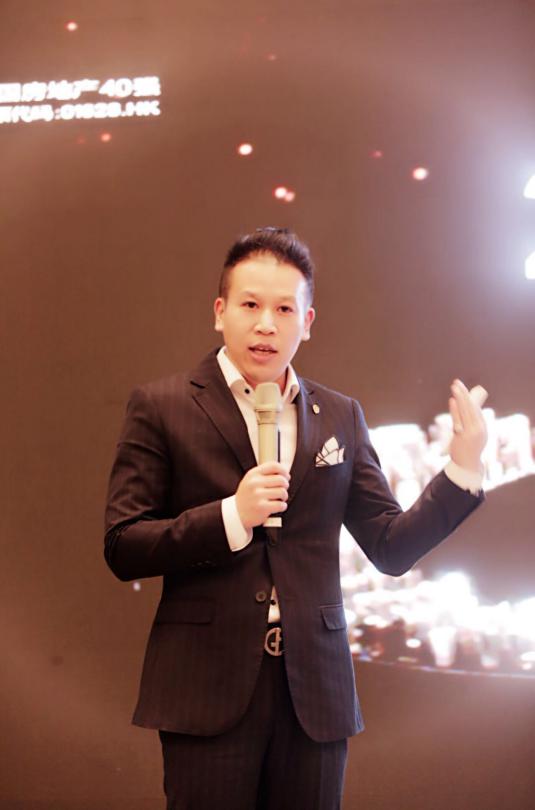 2003年进入房地产行业，曾就职于万科、绿地等知名房地产企业，长期从事房地产项目营销管理工作，对房地产行业发展规律及房地产营销各环节有着独到见解。历任：万科城市公司营销总监，主要负责事业部高端、综合体项目的前期定位，营销等工作；同时组建及培训自销团队；其中万科时一区综合体项目2014年集团销售冠军！历任：绿地集团片区营销总监，负责绿地集团大浦东片区，负责上海绿地中心、绿地海珀旭晖豪宅、绿地曼哈顿、绿地东海岸等10多项目，项目类型涵盖住宅、写字楼、豪宅、公寓、商业等。授课风格：擅长结合实战经验，总结沉淀；讲授实操案例，全程带动学员思考与参与。操盘项目：万科时一区、2049商业街、万科七宝国际、徐汇国际中心、绿地中心、绿地海珀旭晖豪宅项目、绿地东海岸、绿地梧桐苑、绿地曼哈顿、布鲁斯小镇、绿地海珀日晖昆山克拉水城高端别墅、金辉海上铭著、金辉天鹅湾、兰湖美域、金港广场等。【课程内容】　一、房地产营销逻辑与标准化1、销售行为思考2、销售指标计划分解3、销售流程SOP标准化二、房地产营销前期策划定位1、产品前期定位—客户访谈2、营销价值思维下的产品定位3、房地产前期策划的定位思路4、前期策划的基本工作流程5、定位原则：房地产项目前期定位的原则6、核心原则：与行业市场及企业自身资源密切相关　三、疑难类型项目营销突破及销售逻辑　　1.办公物业的正确销售逻辑2、商业（商铺）销售策略与方法3、车位销售策略与方案4、酒店式公寓销售策略与方法    5、其它疑难类型项目营销战术剖析四、赢在案场—快速提升销售转化率之术行业痛点(费用少、时间紧、竞品多)如何快速突围？现场销售转化率怎样提升？销售率值管理及营销四表案场管理提升—神秘访客制度成交率低的高库存原因剖析五、新形式下标杆房企拓客4.0指引1、大兵团拓客模式2、精准拓客-圈层营销实操及案例分析3、圈层营销推广策略4、圈层营销实操所遇问题及解决战术5、万科行销拓客秘笈及案例分析六、房地产八大创新营销法则1)	体验式营销  2)口碑式营销    3)	跨界营销    4)艺术营销5)	全民营销    6)事件营销7)	圈层营销    8)逆向营销七、房地产系统营销实战案例案例：金辉天鹅湾—如何从亏损6亿的“死盘”到盈利3000万的“红盘”案例：万科.时一区，2014万科全国销冠的进化之路案例：上海绿地中心，半年30亿，写字楼销售王者神话案例：海珀旭晖豪宅，半年47亿，12年逆市下神盘如何造就案例：其它TOP10标杆房企案例全程穿插解析【学习对象】房地产企业董事长、总裁、总经理、营销副总裁/营销副总经理、项目总经理、营销总监、策划总监、营销经理、策划经理、渠道经理、大客户经理以及营销体系核心骨干员工等【地点时间】授课地点：河南·郑州授课时间：11月24日-25日【学习费用】学习费用：  ￥4500元/人，三人（含三人）以上4000元/人，五人（含无人）以上享受超低团报价！备注：上述费用包括学费、资料费、教学管理费；培训期间的往返交通及食宿费由学员自理。报名表备注：请填好后打印并签字盖章，传真或拍照后发邮件至报名机构。请将此报名表填写好，发邮件至472878453@qq.com并致电招生老师确认！公司名称：公司名称：公司名称：公司名称：公司名称：公司名称：公司名称：公司名称：公司名称：公司名称：请填写报名信息（请工整填写）请填写报名信息（请工整填写）请填写报名信息（请工整填写）请填写报名信息（请工整填写）请填写报名信息（请工整填写）请填写报名信息（请工整填写）请填写报名信息（请工整填写）请填写报名信息（请工整填写）请填写报名信息（请工整填写）请填写报名信息（请工整填写）姓  名性 别性 别性 别职 务联 系 电 话联 系 电 话身份证号码身份证号码身份证号码公司地址公司地址公司地址2.指定联系人信息2.指定联系人信息2.指定联系人信息2.指定联系人信息2.指定联系人信息2.指定联系人信息2.指定联系人信息2.指定联系人信息2.指定联系人信息2.指定联系人信息姓  名姓  名性  别职  务手  机手  机座  机传  真E-mailE-mail邮寄地址3.您的个人商旅需求3.您的个人商旅需求3.您的个人商旅需求3.您的个人商旅需求3.您的个人商旅需求3.您的个人商旅需求3.您的个人商旅需求3.您的个人商旅需求3.您的个人商旅需求3.您的个人商旅需求酒店费用自付酒店费用自付酒店费用自付酒店费用自付酒店费用自付酒店费用自付酒店费用自付酒店费用自付酒店费用自付酒店费用自付是否需要预订酒店客房是否需要预订酒店客房是否需要预订酒店客房是否需要预订酒店客房是否需要预订酒店客房□需要  入住日期:    月   日-退房日期：   月   日□不需要□需要  入住日期:    月   日-退房日期：   月   日□不需要□需要  入住日期:    月   日-退房日期：   月   日□不需要□需要  入住日期:    月   日-退房日期：   月   日□不需要□需要  入住日期:    月   日-退房日期：   月   日□不需要4.费用4.费用4.费用4.费用4.费用4.费用4.费用4.费用4.费用4.费用费用合计费用合计费用合计4500元/人 三人以上4000元/人 五人以上（含五人）享受超低团报价格4500元/人 三人以上4000元/人 五人以上（含五人）享受超低团报价格4500元/人 三人以上4000元/人 五人以上（含五人）享受超低团报价格4500元/人 三人以上4000元/人 五人以上（含五人）享受超低团报价格4500元/人 三人以上4000元/人 五人以上（含五人）享受超低团报价格4500元/人 三人以上4000元/人 五人以上（含五人）享受超低团报价格4500元/人 三人以上4000元/人 五人以上（含五人）享受超低团报价格交费方式交费方式交费方式请将学费通过银行汇入指定运营账户户名：北京高景亚太教育咨询有限公司；        开户行：农行北京龙岗路支行；账号：1123 1601 0400 00230； 请将学费通过银行汇入指定运营账户户名：北京高景亚太教育咨询有限公司；        开户行：农行北京龙岗路支行；账号：1123 1601 0400 00230； 请将学费通过银行汇入指定运营账户户名：北京高景亚太教育咨询有限公司；        开户行：农行北京龙岗路支行；账号：1123 1601 0400 00230； 请将学费通过银行汇入指定运营账户户名：北京高景亚太教育咨询有限公司；        开户行：农行北京龙岗路支行；账号：1123 1601 0400 00230； 请将学费通过银行汇入指定运营账户户名：北京高景亚太教育咨询有限公司；        开户行：农行北京龙岗路支行；账号：1123 1601 0400 00230； 请将学费通过银行汇入指定运营账户户名：北京高景亚太教育咨询有限公司；        开户行：农行北京龙岗路支行；账号：1123 1601 0400 00230； 请将学费通过银行汇入指定运营账户户名：北京高景亚太教育咨询有限公司；        开户行：农行北京龙岗路支行；账号：1123 1601 0400 00230；                                                    参会申请人签名：                                                   （加盖贵单位公章）年   月   日                                                   参会申请人签名：                                                   （加盖贵单位公章）年   月   日                                                   参会申请人签名：                                                   （加盖贵单位公章）年   月   日                                                   参会申请人签名：                                                   （加盖贵单位公章）年   月   日                                                   参会申请人签名：                                                   （加盖贵单位公章）年   月   日                                                   参会申请人签名：                                                   （加盖贵单位公章）年   月   日                                                   参会申请人签名：                                                   （加盖贵单位公章）年   月   日                                                   参会申请人签名：                                                   （加盖贵单位公章）年   月   日                                                   参会申请人签名：                                                   （加盖贵单位公章）年   月   日                                                   参会申请人签名：                                                   （加盖贵单位公章）年   月   日